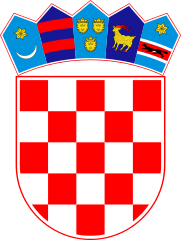 KLASA: 021-05/21-01/6URBROJ: 2178/02-03-21-1Bebrina, 4. ožujka 2021. godineNa temelju članka 19. Zakona o lokalnoj i područnoj (regionalnoj) samoupravi („Narodne novine“ broj  33/01, 60/01, 129/05, 109/07, 125/08, 36/09, 150/11, 144/12, 19/13, 137/15, 123/17, 98/19 i 144/20), a u skladu sa Zakonom o predškolskom odgoju i obrazovanju („Narodne novine“ broj 10/97, 107/07, 94/13 i 98/19), Zakonom o odgoju i obrazovanju u osnovnoj i srednjoj školi („Narodne novine“ broj 87/08, 86/09, 92/10, 105/10, 90/11, 5/12, 16/12, 86/12, 126/12, 94/13, 152/14, 07/17, 68/18, 98/19 i 64/20), Zakonom o financiranju javnih potreba u kulturi („Narodne novine“ broj  47/90, 27/93 i 38/09), Zakonom o sportu („Narodne novine“ broj 71/06, 150/08, 124/10, 124/11, 86/12, 94/13, 85/15, 19/16, 98/19 i 47/20, 77/20), Zakonom o udrugama („Narodne novine“ broj 74/14, 70/17 i 98/19) i članka 32. Statuta općine Bebrina («Službeni vjesnik Brodsko-posavske županije» broj 2/18, 18/2019 i 24/2019 i „Glasnika Općine Bebrina“ broj 1/2019 i 2/2020.) Općinsko vijeće općine Bebrina  na svojoj 32.  sjednici održanoj dana  2. ožujka 2021. godine donijelo jeIZVJEŠĆE O IZVRŠENJU PROGRAMAjavnih potreba u odgoju, obrazovanju, kulturi, religiji i sportu Općine  Bebrina  za 2020. godinuI.Općina Bebrina je u 2020.godini izdvajala sredstva za navedene potrebe iz proračuna Općine Bebrina.II.	Ovo Izvješće objavit će se u  “Glasniku Općine Bebrina”.OPĆINSKO VIJEĆE  OPĆINE BEBRINA   				                                       PREDSJEDNIK OPĆINSKOG VIJEĆA									Mijo Belegić, ing.Dostaviti:Dosje sjednica,Pismohrana, Ministarstvo znanosti i obrazovanjaObjava u Glasniku Općine Bebrina     Predškolski odgoj i dječja igraonicaPlan2020.Tekući plan2020.Ostvarenje 2020.IndeksProvedba programa predškolskog odgoja-Male škole104.000,00104.000,0085.373,2982,08%Posebni programi – Vrtić Zlatni cekin 0,000,000,000,00%Sufinanciranje boravka djece u vrtićima10.000,0010.000,003.000,0030,00%Sufinanciranje djece u Programu igraonice  BUBAMARA Brodski Stupnik 30.000,0030.000,006.612,0022,04%UKUPNO:144.000,00144.000,0094.985,2965,96%Osnovno obrazovanjePlan2020.Tekući plan2020.Ostvarenje 2020.IndeksSufinanciranje školskih projekata 49.000,0049.000,0048.601,3599,38%UKUPNO:49.000,0049.000,0048.601,3599,18%Srednjoškolsko obrazovanjePlan2020.Tekući plan2020.Ostvarenje 2020.IndeksSufinanciranje prijevoza učenika srednjih škola-učeničke karte70.000,0070.000,0058.731,8783,90%UKUPNO:70.000,0070.000,0092.765,0083,90%Visokoškolsko obrazovanjePlan2020.Tekući plan2020.Ostvarenje 2020.IndeksPomoći studentima100.000,00100.000,0083.000,0083,00%UKUPNO:0,000,000,000,00%Kultura i religijaPlan2020.Tekući plan2020.Ostvarenje 2020.IndeksKulturno-umjetnički amaterizam, glazbeni i folklorni24.000,0024.000,0024.000,00100,00%Kulturne manifestacije od interesa za općinu24.000,0024.000,0024.000,00100,00%Religijske aktivnosti vjerskih zajednica i zaštita i očuvanje nepokretnih kulturnih dobara40.000,0040.000,0040.000,00100,00%UKUPNO:88.000,0088.000,0088.000,00100,00%SportPlan2020.Tekući plan2020.Ostvarenje 2020.IndeksDjelovanje sportskih udruga – klubovi, treninzi i natjecanja, stručni rad, administrativno osoblje, oprema i rekviziti, materijalni izdaci76.250,0076.250,0076.250,00100,00%UKUPNO:76.250,0076.250,0076.250,00100,00%